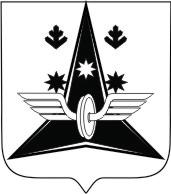 АДМИНИСТРАЦИЯГОРОДСКОГО ОКРУГААРХАНГЕЛЬСКОЙ ОБЛАСТИ «КОТЛАС»УПРАВЛЕНИЕ ПО СОЦИАЛЬНЫМ ВОПРОСАМКОМИТЕТ ПО ОБРАЗОВАНИЮР А С П О Р Я Ж Е Н И Еот «24» февраля . № 23 г. КОТЛАСО проведении муниципального этапа интеллектуального марафона среди младших школьников в 2020-2021 учебном годуВ целях выявления одаренных и талантливых младших школьников, их дальнейшего интеллектуального развития и творческих способностей:	1.	Комитету по образованию Управления по социальным вопросам администрации городского округа Архангельской области «Котлас», МУ ДО «Центр дополнительного образования городского округа Архангельской области «Котлас» провести муниципальный этап интеллектуального марафона-2021 среди обучающихся 2-х, 3-х, 4-х классов 4 марта 2021 года с 13.00 часов на базе общеобразовательных организаций.	2.	Утвердить состав жюри муниципального этапа интеллектуального марафона - 2021 (Приложение №1).	3. Руководителям общеобразовательных организаций: обеспечить проведение марафона в соответствии утвержденными датой и времени; назначить организатора площадки проведения марафона (ППО), организаторов в аудиториях, организаторов вне аудиторий согласно положения, утвержденного распоряжением  Комитета по образованию Управления по социальным вопросам администрации городского округа Архангельской области «Котлас» от 24 февраля 2021 года № 22;в срок до 1 марта 2021 года сообщить информацию по организатору ППО (телефон, электронную почту) руководителю Ресурсного центра по работе с одаренными детьми МУ ДО «Центр дополнительного образования городского округа Архангельской области «Котлас» М.В. Чертополоховой на электронную почту: MarikChertopolokhova@yandex.ru;сформировать 1 команду из 6 человек, в состав которой входят младшие школьники из вторых (2 человека), третьих (2 человека), четвертых (2 человека) классов (не зависимо от количества классов на параллели);3 марта 2021 года в Отделе информационно-методического обеспечения получить бумагу и конверты для проведения марафона;организовать проведение марафона с соблюдением санитарно-эпидемиологических требований в условиях профилактики и предотвращения распространения новой коронавирусной инфекции (COVID - 19);организовать осуществление видео-фиксации с последующим хранением видео-файла в общеобразовательной организации;обеспечить в период проверки марафона явку учителей – членов жюри в место проведения проверки олимпиадных заданий (Приложение № 2);направить 4 марта 2021 года выполненные задания участников марафона не позднее 14.30;обеспечить явку членов жюри в соответствии графика проверки (Приложение № 1);	4. Назначить ответственными за проведение муниципального этапа интеллектуального марафона - 2021 среди обучающихся 2-4 классов: И.В. Божину, главного специалиста Комитета по образованию Управления по социальным вопросам администрации городского округа Архангельской области «Котлас»; М.В. Чертополохову, руководителя Ресурсного центра по работе с одаренными детьми МУ ДО «Центр дополнительного образования городского округа Архангельской области «Котлас»; Л.Н. Котову, руководителя ГПО «Одаренные дети», учителя МОУ «Средняя общеобразовательная школа № 2».	5. Возложить контроль за исполнением распоряжения на главного специалиста Комитета по образованию Управления по социальным вопросам администрации городского округа Архангельской области «Котлас» И.В. Божину.ПРИЛОЖЕНИЕ № 1к распоряжениюКомитета по образованию от «24» февраля . № 23Состав членов жюримуниципального этапа интеллектуального марафона-2021 среди обучающихся 2-4 классов в 2020-2021 учебном годуМатематика:2 классы: Томилова Ирина Викторовна, учитель начальных классов МОУ «Средняя общеобразовательная школа № 5»;Топорова  Марина Николаевна,  учитель начальных классов МОУ «Средняя общеобразовательная школа № 7»;3 классы:Кононова Евгения Алексеевна, учитель начальных классов МОУ «Средняя общеобразовательная школа № 1»;Поломодова Елена Германовна, учитель начальных классов МОУ «Средняя общеобразовательная школа № 7»;4 классы: Яшмолкина Наталья Владимировна, учитель начальных классов МОУ «Средняя общеобразовательная школа № 7»; Мариева Анна Валентиновна,    учитель начальных классов МОУ «Средняя общеобразовательная школа № 82».Русский язык:2 классы: Калинина Валентина Михайловна, учитель начальных классов МОУ «Средняя общеобразовательная школа № 2»; Мордовская Наталья Александровна, учитель начальных классов МОУ «Средняя общеобразовательная школа № 18»;3 классы: Шиловская Татьяна Владимировна, учитель начальных классов МОУ «Средняя общеобразовательная школа № 17»;  Боровлёва  Вероника Александровна, учитель начальных классов МОУ «Средняя общеобразовательная школа № 82»;4 классы: Черкасова Елена Борисовна, учитель начальных классов МОУ «Средняя общеобразовательная школа № 1»; Дементьева Екатерина Николаевна, учитель начальных классов МОУ «Средняя общеобразовательная школа № 82». Литературное чтение:2 классы: Сафонова Светлана Владимировна, учитель начальных классов МОУ «Средняя общеобразовательная школа № 5»;	 Николаева Татьяна Ивановна, учитель начальных классов МОУ «Средняя общеобразовательная школа № 7»;  3 классы: Раздобурдина Татьяна Алексеевна учитель начальных классов МОУ «Средняя общеобразовательная школа № 2»; Патрушева Елена Юрьевна, учитель начальных классов МОУ «Средняя общеобразовательная школа № 4»;   4 классы:Котова Людмила Николаевна, учитель начальных классов МОУ «Средняя общеобразовательная школа № 2»;  	Ульянова Ольга Николаевна, учитель начальных классов НОУ «Школа-интернат № 1 среднего (полного) общего образования ОАО «РЖД».Окружающий мир:2 классы:Емельянова Анна Сергеевна, учитель начальных классов МОУ «Средняя общеобразовательная школа № 4 им. Ю.А. Гагарина»; Кротова Мария Александровна, учитель начальных классов МОУ «Средняя общеобразовательная школа № 76»;  3 классы:Хрушкова Наталья Ивановна учитель начальных классов МОУ «Средняя общеобразовательная школа № 2»; Бачина Наталья Николаевна, учитель начальных классов МОУ «Средняя общеобразовательная школа № 4 им. Ю.А. Гагарина»;	Мягкоступова Маргарита Григорьевна, учитель начальных классов МОУ «Средняя общеобразовательная школа № 75»;4 классы:Докшина Светлана Петровна, учитель начальных классов МОУ «Средняя общеобразовательная школа № 4»;Манакова Екатерина Александровна, учитель начальных классов МОУ «Средняя общеобразовательная школа № 17».ПРИЛОЖЕНИЕ № 2к распоряжениюКомитета по образованию от «24» февраля . № 22График проверки заданий интеллектуального марафона-2021Председатель Комитета                                                               Е.С. ПятлинаДата проверкиВремя проверкиМесто проверкиПредмет проверки4 марта 202114.30Отдел ИМОлитературное чтениеокружающий мир русский язык математика